 TÖBB MINT HANGSZVETELSZKY ZSUZSANNA/40. SZÁM/ANGOL, 6. OSZTÁLY1. FIND WORDS OF EMOTIONS IN THE ARTICLE! KERESSETEK ÉRZELMEKET KIFEJEZŐ SZAVAKAT A CIKKBEN! /ÖRÖM, MEGLEPŐDÉS, CSALÓDÁS, FÉLELEM, FELHÁBORODÁS, HARAG/2. HOW DO YOU SAY THEM IN ENGLISH? USE  A DICTIONARY.HOGY MONDOD ŐKET ANGOLUL? HASZNÁLJ SZÓTÁRT!/JOY, SURPRISE, DISAPPOINTMENT, FEAR, INDIGNATION, ANGER/3. LABEL THE PICTURES. USE THE WORDS IN EXERCISE 1 AND 2. ÍRD AZ ELŐZŐ FELADATOK SZAVAIT A KÉPEK ALÁ!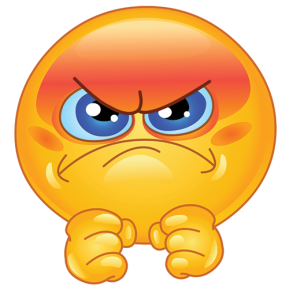 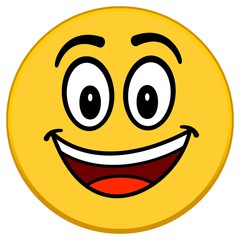 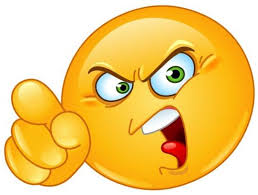 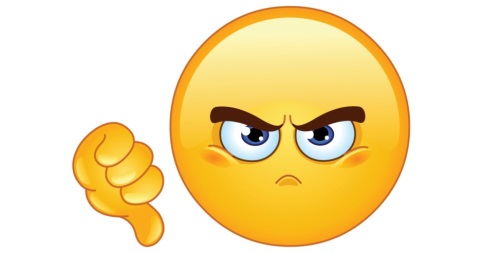 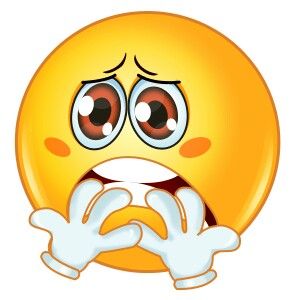 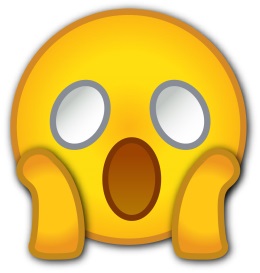 4. READ THE 9TH PARAGRAPH ABOUT MEERKATS. ANSWER THE QUESTIONS.A) WHAT IS SPECIAL  ABOUT MEERKATS’ COMMUNICATION? /THEY RECOGNISE EACH OTHER’S VOICE/B) WHAT DOES THE TEXT SAY ABOUT THE MEERKATS’ WAY OF LIFE?  /THEY LIVE IN GROUPS./C) WHAT GROUPS HAVE THEY GOT IN THEIR SOCIETY? /HUNTERS, GUARDS, NANNIES/BARÁTH VALÉRIA